Christusdarstellung aus Nordamerika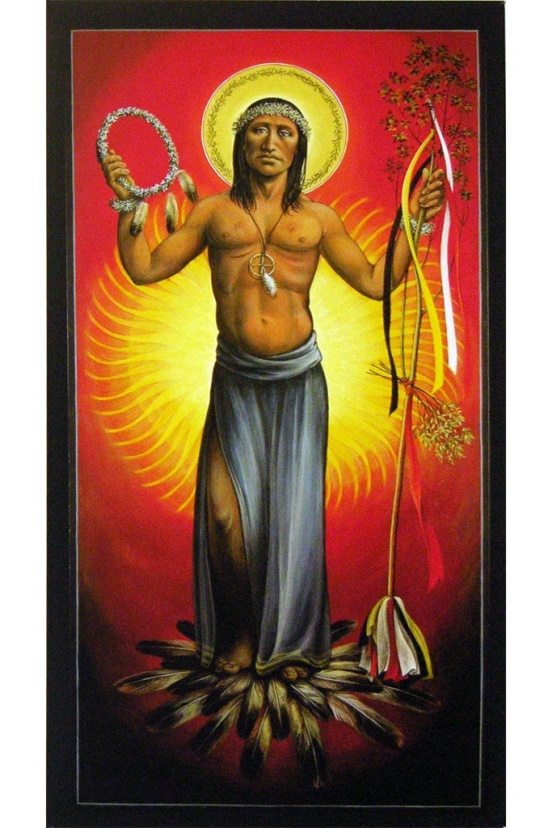 (John B. Giuliani)Betrachtet genau das Bild mit Hilfe des Arbeitsblattes M 2 (Anleitung zur Bildbetrachtung: Christusbilder erschließen). Was fällt euch auf?Beantwortet folgende Fragen: Wie wird Jesus Christus hier dargestellt?Was wird damit über Jesus Christus ausgesagt?Welche Fragen habt ihr zu dem Bild und zu der Deutung von Jesus Christus?Hintergrundinformationen zu dem Bild findet ihr im Info-Kasten auf der Rückseite.Formuliert eine Überschrift für das Bild.